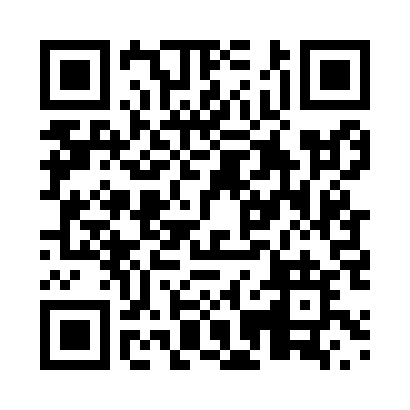 Prayer times for Saint-Roch, Quebec, CanadaMon 1 Jul 2024 - Wed 31 Jul 2024High Latitude Method: Angle Based RulePrayer Calculation Method: Islamic Society of North AmericaAsar Calculation Method: HanafiPrayer times provided by https://www.salahtimes.comDateDayFajrSunriseDhuhrAsrMaghribIsha1Mon3:205:211:206:489:1911:192Tue3:215:211:206:489:1811:193Wed3:215:221:206:489:1811:194Thu3:215:231:206:489:1811:195Fri3:225:241:216:489:1711:196Sat3:225:241:216:479:1711:197Sun3:235:251:216:479:1611:188Mon3:235:261:216:479:1611:189Tue3:245:271:216:479:1511:1810Wed3:245:281:216:479:1411:1811Thu3:255:291:216:469:1411:1712Fri3:255:301:226:469:1311:1713Sat3:265:311:226:469:1211:1714Sun3:275:321:226:459:1111:1615Mon3:295:331:226:459:1111:1416Tue3:305:341:226:449:1011:1217Wed3:325:351:226:449:0911:1118Thu3:345:361:226:439:0811:0919Fri3:365:371:226:439:0711:0720Sat3:385:381:226:429:0611:0521Sun3:405:391:226:429:0511:0322Mon3:425:401:226:419:0411:0123Tue3:445:421:226:409:0210:5924Wed3:465:431:226:409:0110:5725Thu3:485:441:226:399:0010:5526Fri3:505:451:226:388:5910:5327Sat3:535:461:226:388:5810:5128Sun3:555:481:226:378:5610:4929Mon3:575:491:226:368:5510:4730Tue3:595:501:226:358:5410:4431Wed4:015:511:226:348:5210:42